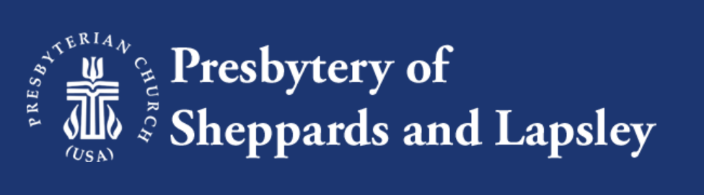  Accident/Incident Report Form Developed by the American Camp Association® (Fill out 1 on each incident or person) Important! Please complete this form in the event of any sort of incident: Behavioral, medical, accidental, illness, property damage.  Please strive to be as objective as possible while filling out this incident report. Thank you!Reason for Report:______________________________________________________________________Type of Incident    Behavioral   Accident     Illness     Property damage    Other (describe) Date of Incident/Accident _______________________________ Hour______   Child /youth       Adult Last 	            First 	                   Middle Address _______________________________________________________ Phone _________________________ Street & Number		 City		 State	 Zip 			Area/Number Name of Parent/Guardian (if minor) ________________________________________________________________ Address _______________________________________________________ Phone _________________________ Street & Number		 City		 State	 Zip 			Area/Number 		Area/Number Name/Addresses of Witnesses (You may wish to attach signed statements.) ______________________________________________Signature (if possible) __________________________ _____________________________________________Signature (if possible) __________________________  _____________________________________________Signature (if possible) __________________________Describe the sequence of activity in detail including what the (injured) person was doing at the time _______ _________________________________________________________________________________________________________________________________________________________________________________________________________________________________________________________________________________________________________________________________________________________________________________________________________________________________________________________________________________ Where occurred? (Specify location, including location of injured and witnesses. Include a diagram on the back to locate persons/objects.)________________________________________________________________________________________________________________________________________________________________________________________________________________________________________________________________________________________________________________________________________________________________________*Continued on the backWas injured participating in an activity at time of injury? Yes   No,   If so, what activity? ________________ Any equipment involved in accident? Yes No,    If so, what kind? _____________________________ Was a horse involved in the accident/incident? Yes No, If so, name of horse? ___________________Emergency procedures followed at time of incident/accident (By whom?) ___________________________________ _____________________________________________________________________________________________ _____________________________________________________________________________________________ Additional Notes: _______________________________________________________________________________ _____________________________________________________________________________________________ _____________________________________________________________________________________________ _____________________________________________________________________________________________ Diagram  (If needed)Submitted by ______________________________________ Position ______________________ Date __________ Address _____________________________________________Phone number _____________________________Follow-Up (Staff Use): ___________________________________________________________________________ _____________________________________________________________________________________________ _____________________________________________________________________________________________ _____________________________________________________________________________________________ 